POMAIKA’I PTSA BOARD MEETING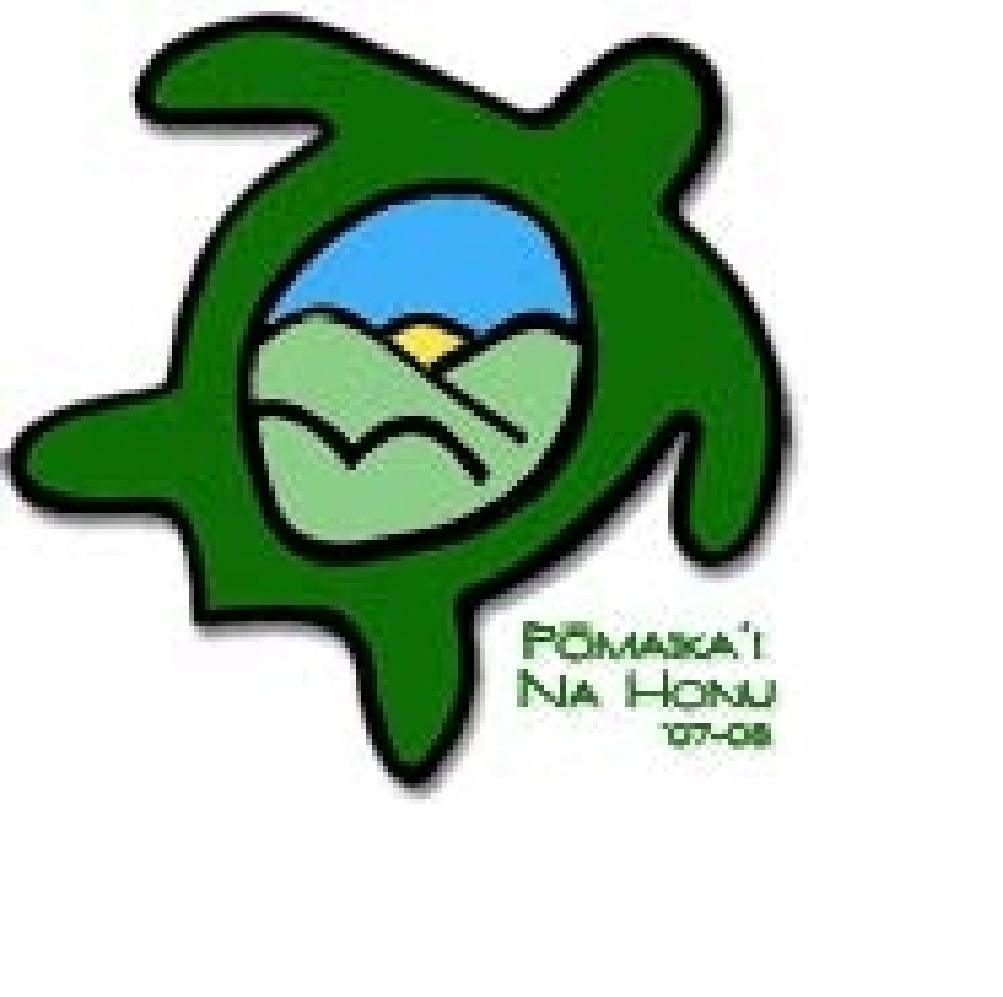 Pomaika’i Elementary School Room D205Wednesday, February 8, 2017, 4:00-5:00 p.m.BOARD MEMBERS: Pamela Miyagawa, PresidentLeilani Abafo, Vice-PresidentCherisse Fernandez, SecretaryAmalia Laybourn, TreasurerGina Smith, Teacher RepresentativeJaydon Isobe, Teacher RepresentativeSCHOOL REPS:Paula Inouye, TA PrincipalHisa Yoshikawa, PCNC 			STUDENT REPS:Jacelyn Yun, HistorianKamalei Pahukula, SecretaryAGENDAAttendance: Paula Inouye, Pamela Miyagawa, Leilani Abafo, Cherisse Fernandez, Jaydon Isobe, Joann Shishido, Hisa Yoshikawa, Jacelyn Yun, Kamalei Pahukula, Sheena Istre, Ryan Capitano, Sarah Nelson EvansI.	Meeting was called to order at 4:11 p.m.	 II.	Reports / RequestsTreasurerUpdated budget provided via emailPrincipalPlayground update: have to find a licensed person to repair it; fastest way to get it repaired is to write to the legislature (maybe have kids write letters); awaiting person from Oahu to come and assess the playground (holes in ground, parts missing, etc)In the meantime, maybe have board games in the cafeteria and other activities to keep the kids occupiedWill find out who/if there is a governing body that determines safety of equipmentJust found out Ms. Inouye will be here until the end of the school yearNeed to make Use of Facilities more equitable by making sure each organization is paying appropriate feesTeacher RepsThere are more people doing dance and drama residenciesCurrently in music residency Also in the WASC process; doing self study; visit will be next yearTold teachers to submit Funds Requests to Jaydon and Joann (due by next meeting)PCNCRobotics-wants to make it accessible to more kids (through club, not competition)Have parents pay for participationPTSA supports competitionOld BusinessMovie NightPamela reserved the cafeteria for movie night on Thursday, April 13th 6pm meeting  6:30 movieIdeas: Moana, Secret Life of Pets, Hopp, Storks, Sing; will defer decision until March to see if Sing gets released and possibly tie in short Choir performanceLinda will do the food and suggested concession stand type of food: nachos, hotdogs, spam musubi, salad, water, etc, so it can be sold throughout the movieNeed to setup the eventbrite (Jaydon) and wufooLeilani to have MHS students do flyersHave students put it on broadcast and maybe do curbside wavingStudents will make posters to put up near A+ signoutCapitano’s to let us borrow their popcorn machine10 Year CelebrationScheduled for week of May 22-26Focus: What makes Pomaika’i SpecialPromotional Materials: Pens, Folders, Water bottles, etc to keep on handIdeas for Community Event: Food, Performances, Showcase artwork, Memorabilia Honoring the Past: Commemorative Art Work; History Video; Alumni and Student Performances; Time Capsule; Art Showcase (Alumni); Honored Guests Looking Forward: Wishing board; Next 10 year goals posterNot intended as a fundraiser; if need to raise funds, maybe do a classy dinner insteadWeek long celebrationHow do we get the word out: Print; Social Media (Success Story)Who do we connect with: List of Possible Sponsorships-Maui Lani Partners, Yokouchi Foundation, Na Hoaloha Ekolu, Envisions, Kitagawa TowingIf do an evening event, make it waste freeNew BusinessGeneral Membership Meeting and Choir PerformanceMay 11 outside in front of the muralreserve the cafe just in case; Ms. Sheena to contact Loriarrange with custodial staff to move the bleachersMs. Sheena will have parents help put out chairs Meeting at 5:30; Choir Performance to start by 6pm (1 hour)Next MeetingWill be on March 8th at 4:00pm in room D-205.Finalize Movie NightBudgetMeeting adjourned at 5:35pm